  12 December 1530Purpose of the Meeting: Routine SAC SessionElected Officers and Tasks: SAC Committee Chair:  Kelly Waite (Completes agenda each meeting, collects items for the agenda and discussion), Vice Chair:  Brian Adkins (Handles agenda in absence of chair, adds agenda items), Secretary:  Robin Stworzydiak (Records minutes and sends them to the committee members via email), Parliamentarian:  Jesse Woods/Angela Bolinger (Makes sure the committee stays on track with Open Forums and Procedures) SAC Goal: “To partner with Schweinfurt High School and the Garrison community to support the physical, emotional, spiritual, and psychological well-being of our student population in order to develop and maintain resiliency.”Principals Report: Dr. Vince DiazCurrent enrollment: 183 students as of 12 December 2012*Graduation: Looking for venue; not at the Mercure.*Laptops: Still fine tuning, repairs and damages; student misuse. *Safety/Security: Every high school has a drug problem. Request for drug dog inspection has been made. *Winter Sports: Basketball is at Finney gym. *First Semester: Ends January 24th. Parents please check Gradespeed. *Culinary Arts Fair:Takes place February/March. *Homework Club; Meets Tuesday, Wednesday, Thursday.*CSIAccreditation will take place in April. .   School Liaison Officer Report: Ms. Beth Potter*No issues. Anti-Bullying Task Force meeting 12 December 2012. Deputy Garrison Report: Mr. Brian Adkins*Mr. Adkins discussed determination of snow delays/closuresOld Business:Recap of last meetingNew Business:  	        A. Review of Handbook:*Defer until next SAC meeting.    		   B. IAC Meeting:*13 December 2012 at 1600Open Forum:Mrs. Kelly Waite motioned to adjourn the meeting at 1617.  Mr. Brian Adkins second the motion. 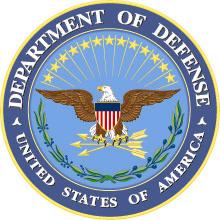 DEPARTMENT OF DEFENSEDEPENDENTS SCHOOLS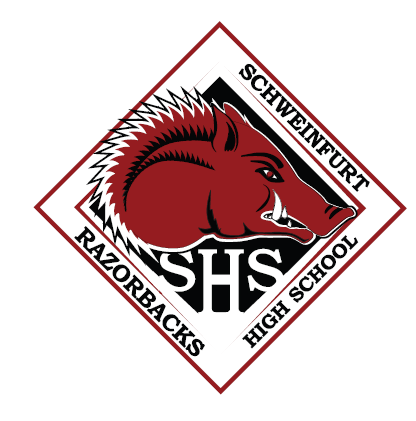 SCHOOL ADVISORY COUNCIL AGENDA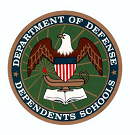 